  	STAFF DEVELOPMENT CENTRE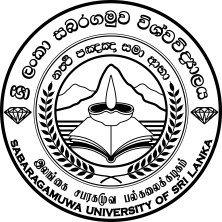 SABARAGAMUWA UNIVERSITY OF SRI LANKAP.O.BOX 02, BELIHULOYA 70140 SRI LANKATel : 045-2280011 (General)
Induction Program for Academic Staff – 2021/2022The Staff Development Centre (SDC) of Sabaragamuwa University of Sri Lanka will recommence one year Certificate course in Teaching in Higher Education from August 2021.  This is the 19th program organized by the SDC since its inception in Sabaragamuwa University of Sri Lanka with a new look and strategies. The SDC of Sabaragamuwa University of Sri Lanka is always aiming to enhance the knowledge and skills of the communities in the university system in Sri Lanka to obtain an efficient and effective service from the staff in a friendly environment in general and to contribute to the national development in specific. The program is recognized by the University Grants Commission (UGC) and is in need of fulfilling the mandatory requirements of probationary academics for their confirmation.   Senior academics too have attended previous programs to develop their teaching, learning and research career.The duration of the course is one year with 16 workshops/training programs covering the minimum of 150 hours. The medium of instruction throughout the program is English.  Well experienced experts from local and foreign institutions will be invited as resource persons. The workshops/training programs will be arranged on Fridays.  However, if there is any change of the day due to unavoidable circumstances it will be informed to the participants in advance.  The attendance is compulsory for the successful completion of the course. Each participant is evaluated based on their portfolio, a presentation and active workshop participation. The participants who will successfully complete the course will be awarded the Certificate in Teaching in Higher Education.The program fee is Rs. 25,000/= per participant and participants are allowed to make payments in 2 equal installments. The course will be in free of charge for the staff of the Sabaragamuwa University of Sri Lanka.The duly completed applications should be received by the SDC of Sabaragamuwa University of Sri Lanka through proper channels on or before 31st August 2021.  The selected candidates will be informed within the first week of September 2021.I would greatly appreciate if you could circulate this notice among the relevant staff members in the Departments of your University/ Institution.NoticeInduction Program of Teaching Methodology for Academic Staff – 2021/2022The Staff Development Centre of Sabaragamuwa University of Sri Lanka will recommence the Induction Program of Teaching Methodology for Academic Staff in August2021.The program is recognized by the University Grants Commission (UGC) and is in need of fulfilling the mandatory requirements of probationary lecturers for their confirmation.Duration of the course				: One YearNumber of Workshops/ Training programs	: 16Minimum Number of Hours to be completed	: 150 hrsTarget Group					: Probationary Academics (However  senior staff members are also welcome)Resource Persons					: Local and foreign expertsVenue							: Staff Development Centre  Sabaragamuwa University of Sri LankaScheduled days and time				: Fridays, from 9.00 am to 4.00 p.m.The participants who will successfully complete the course will be awarded the Certificate in Teaching in Higher Education.Applications can be downloaded from the website www.sab.ac.lk or from the office of SDC, Sabaragamuwa University of Sri Lanka.Closing date for receiving applications to the SDC of Sabaragamuwa University of Sri Lanka through proper channels by 31st August 2021. Completed application can be submitted via following mail too. sdcoffice@sdc.sab.ac.lkProf. Aruna ShanthaarachchiDirector/ Staff Development CentreSabaragamuwa University of Sri Lanka